TÍTOL INDICADOR1 3 1 PLANTILLA EMPLEATS PÚBLICS. Tipologia al Portal AOC:  Ítem Automàtic amb Dades ObertesLa Plantilla de personal està formada per la relació detallada de cossos, escales, subescales, classes i categories de les places en que s'integren el personal funcionari, el personal laboral i l'eventual.  Són places que estan dotades econòmicament, i s’aproven amb el Pressupost al Ple municipal. Ha de constar la denominació de les places, el nombre, les vacants i el grup al qual pertanyen.La Plantilla es pot modificar amb posterioritat a l’aprovació del Pressupost, si es creen nous serveis o s’amplien o modifiquen els existents, o per re-organització administrativa interna.1. La Xarxa recomanahttp://municat.gencat.cat/web/.content/Article/transparencia/fitxes-items-numerats/items_grup_1/item-1-3-01.pdf 2. Com millorar la informacióInformació sobre el contingut d’aquest ítem al Portal de Transparència proveït per AOC. Aquest contingut ja estarà inclòs per defecte al Portal de XGT de DIBA?Com podem accedir al Portal AOC per visualitzar-lo?Necessitem conèixer anticipadament aquests continguts AOC, per redactar les millores sense repetir, o tenint present les propostes AOC2.1. Aportant un valor extra...Us recomanem algunes millores sobre la visualització que apareix per defecte: INFORMACIÓ DE CAPÇALERA:Facilitar la visualització ciutadana de la Plantilla Municipal, amb una entrada inicial que contingui el nombre total de places de Funcionaris F, de Laborals L i d’Eventuals E, amb la suma  del total de la Plantilla.  INFORMACIÓ DEL CONTINGUT:Mostrar les tres plantilles F-L-E, especificant la data de l’aprovació al Ple municipal.Enllaç als documents de l’expedientTAULES O INFOGRAFIES:Seria interessant aportar taules senzilles, amb:Distribució per sexes, Estructura de sub-totals per Escales de funcionaris i altres categories laborals i eventuals.Comparativa amb l’evolució respecte l’any/s anterior/sNIVELL EXCEL.LÈNCIA:Informació amb Taulers de dades resumides, o gràfics interactius, amb la composició de la plantilla (per sexe, escales, grups... )UBICACIÓ AL WEB: Convé associar la informació de la Plantilla amb la Relació de Llocs de Treball, i també amb la sèrie d’anys anteriors per si es volen analitzar i fer comparatives3. D’on trec la informació- Butlletí Oficial de la Província- Acords de Ple del Pressupost anual.- Altres acords de Ple per Modificacions al llarg de l’exercici- Banc de dades d’ocupació pública4. Bones pràctiques4.1. Ajuntament de Terrassa. Agrupa en la mateixa pàgina la Plantilla, la RLT i les Retribucions. També ofereix enllaços amb informació d’exercicis anteriors, per facilitar possibles comparacions. http://governobert.terrassa.cat/transparencia/plantilla-municipal-i-relacio-de-llocs-de-treball/ 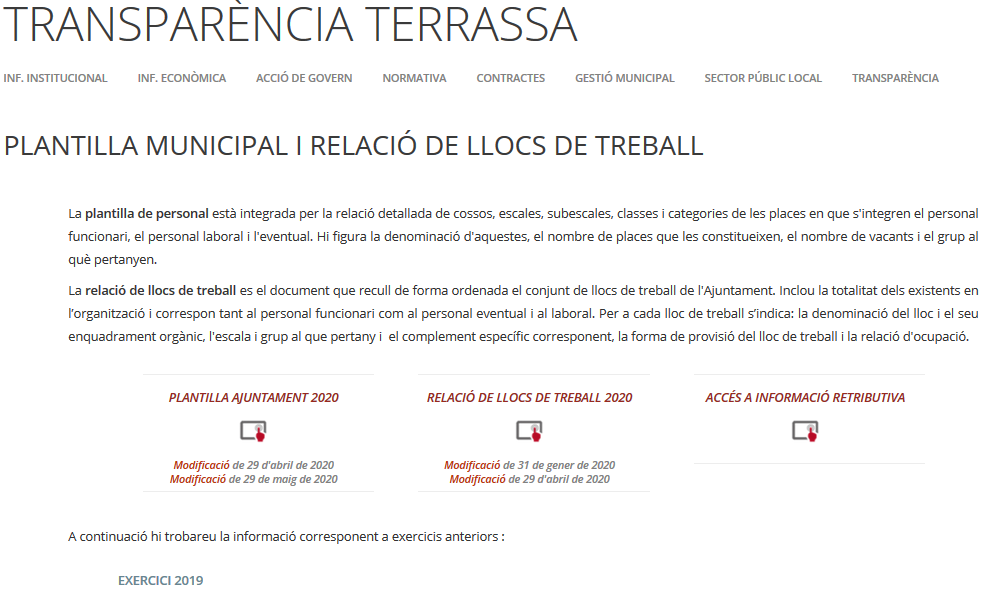 4.2 Sant Feliu de Llobregat.Publica directament una taula amb la informació necessària. Màxima facilitat d’accés ciutadà a dita informacióhttps://www.santfeliu.cat/go.faces?xmid=21483 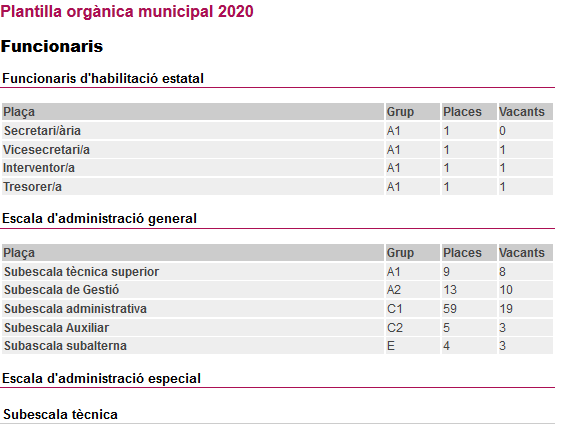 4.3. Ajuntament de BarcelonaAgrupa amb enllaços en una mateixa pàgina web tota la informació relativa a l’organització i recursos humans. Publica també la composició de la Plantilla per tipus d’entitat, per sexes i segons temporalitat, elements d’interès ciutadà.https://ajuntament.barcelona.cat/transparencia/ca/informacio-institucional-i-organitzativa 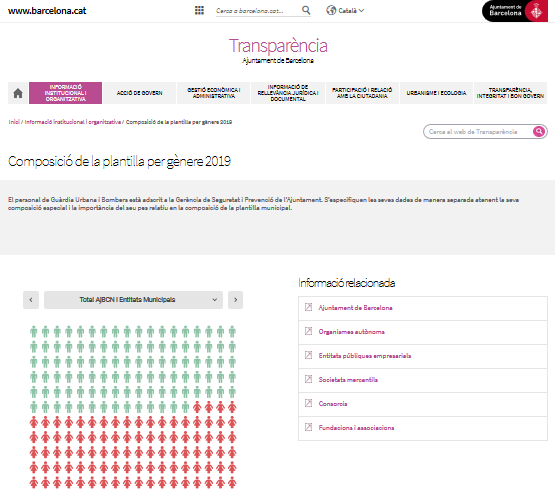 4.4 Ajuntament de Santa Coloma de GramenetPublica una Taula resum de la Plantilla, amb els resultats agrupats, senzilla, fàcil d’entendre a nivell ciutadà, i que permet també la comparació entre exercicishttps://www.gramenet.cat/fileadmin/Files/Ajuntament/seuelectroncia/Resum_plantilla_2020.pdf 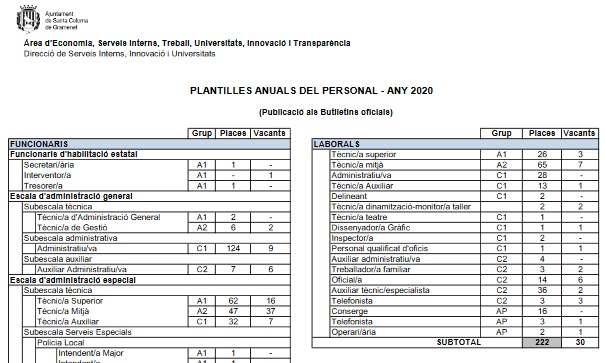 5. Material de suport Sara de DIBA ja ens donarà alguns documents de referència